Δραστηριότητα για τη θάλασσα & το καλοκαίρι!Στίχοι: Γιώργος Ρούσσος Μουσική: Μάνος Χατζιδάκις                                                                   “Θάλασσα πλατιά”
Θάλασσα πλατιάσ’ αγαπώ γιατί μου μοιάζειςθάλασσα βαθιάμια στιγμή δεν ησυχάζειςλες κι έχεις καρδιάτην καρδιά μου τη μικρούλα τη φτωχιά
Όνειρα τρελάπου πετούν στο κύμα πάνωφτάνουν στην καρδιάκαι τα νιάτα μας ξυπνάνεόνειρα τρελάκαι οι πόθοι φτερουγίζουν σαν πουλιά
Έχω έναν καημόπου με τρώει γλυκά και με λιώνειέχω ένα καημόθα ‘ρθω να στον πωαδερφή μου εσύ θάλασσα που σ’ αγαπώ
Κύματα πουλιάστα ταξίδια σας που πάτετα αλαργινάτην κρυφή μου λύπη πάρτεκι από ‘κει μακριά να μου φέρετε κι εμένα τη χαρά
Μελοποιημένο  Ποίημα – Άκουσέ… !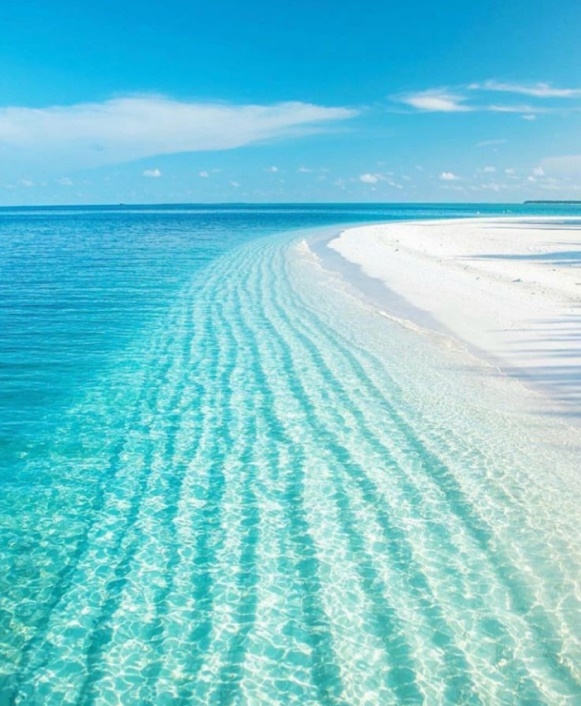  Εσύ γνωρίζειςκάποιο ποίημα το οποίο να μιλά για τη θάλασσα & το καλοκαίρι ;;;Το  δικό μου αγαπημένο καλοκαιρινό τραγούδι, μπορείς να το ακούσεις …ΕΔΩ ! 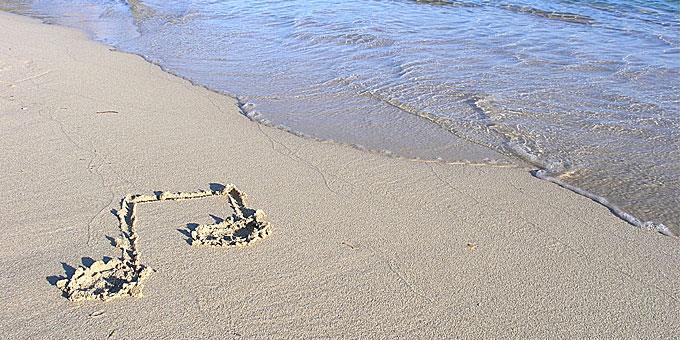  Εσάς;;; Ποιο είναι το δικό σας αγαπημένο καλοκαιρινό τραγούδι ;;;Αναπολώντας τα παλιά με την οικογένειά μου…Ξεφυλλίζοντας ένα οικογενειακό άλμπουμ… βρήκα διάφορες φωτογραφίες από το καλοκαίρι . Μία από αυτές είναι ….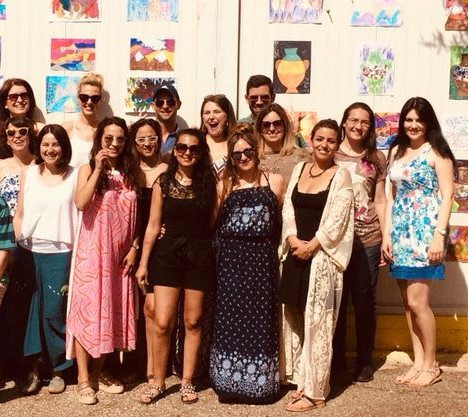  Μπορείτε κι εσείς «να κάνετε μία βουτιά» στα καλοκαίρια σας… Βρίσκοντας φωτογραφίες από τα παλιά… Έπειτα μπορείτε να ξεχωρίσετε τις καλύτερες αναμνήσεις σας και να ζωγραφίσετε μία από αυτές… ΝΑ! ΈΤΣΙ!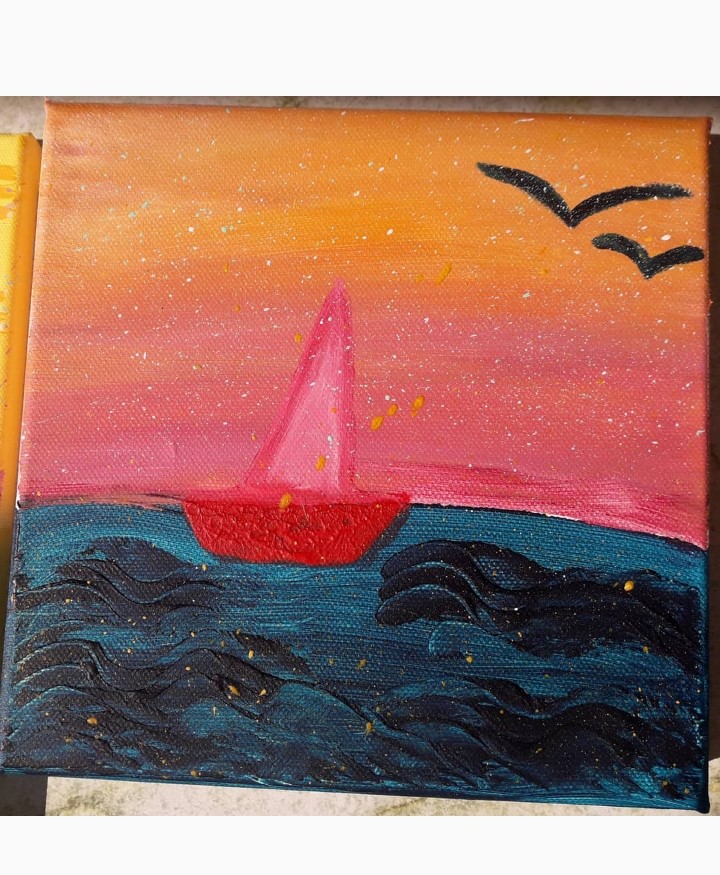 